Зображення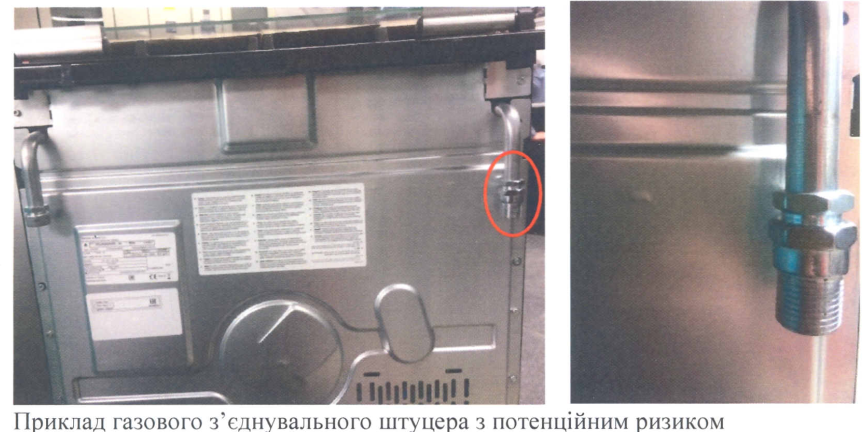 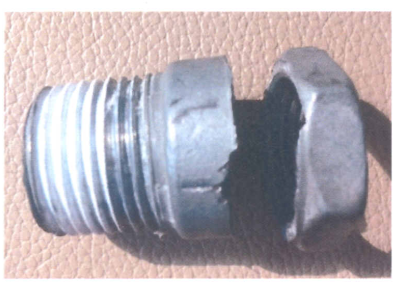 Рівень загрозиНе становить серйозного ризикуНомер та дата оповіщення08 листопада 2016 року № 118Вид продукціїНайменування продуктуКомбінована окремовстановлювана газова плитаМаркаBosch, SiemensТип/номер моделіBosch HGV745220, Siemens НМ422210Е, Siemens НМ7455І5Е, Siemens HR745225, Bosch HSG222020E, Bosch HSV745020, Bosch HSV745050EОпис продукції та упаковкиКількість одиниць продукції, яка не відповідає загальній вимозі щодо безпечності продукції для України, становить 496. Код згідно УКТ ЗЕД: 8516601000Країна походженняТуреччинаКонтактні дані виробника"БСХ Ев Алетлері Санаї ве Тікарет А.С." (BHS Ev Aletleri Sanayi ve Ticaret A.S.), адреса: Февзи Паса Мах. Батур Сок 59501, Черкезкой- Текірдаг (Fevzipasa Mah. Batur Sok. 59501 Cerkezkoy - Tekirdag), Туреччина.Тип та характер ризикуНе становить серйозного ризику.Виробами з потенційним ризиком є деякі окремовстановлювані газові плити, до яких було приєднано конічний газовий з’єднувальний штуцер, і матеріал якого, можливо, не відповідає стандартним вимогам до матеріалу номер ZP0410 щодо лиття під тиском відповідно до ЕN 12844. Kонічний газовий з’єднувальний штуцер приєднано до відповідного приладу, то за певних обставин він може тріснути або зламатися, що може призвести до витоку газу. У найгіршому, дуже рідкісному випадку, це може призвести до вибуху газуВжиті заходиЗаміна газових з’єднувальних штуцерів з потенційним ризиком;прямі листи  визначеним кінцевим користувачам;оголошення в Інтернеті;оголошення в друкованих ЗМІ; листи дилерам.Тривалість заходівПочаток: 08 листопада 2016 року.До остаточного відкликання